Благодарим Вас за проявленный интерес к продукции нашего завода и направляем коммерческое предложение на изготовление:Сдвижная эвакуаторная платформа на шасси Iveco 70C15 (КОМ поставляется на шасси) –- платформа с механизмом фиксации в транспортном положении.- г/лебедка Superwinch 4.1т, поперечное смещение лебедки - оцинкованный трос 20м., - фирменные оцинкованные направляющие ролики, - штатные задние аутригеры итальянские опоры (Techno Hydraulic)  , 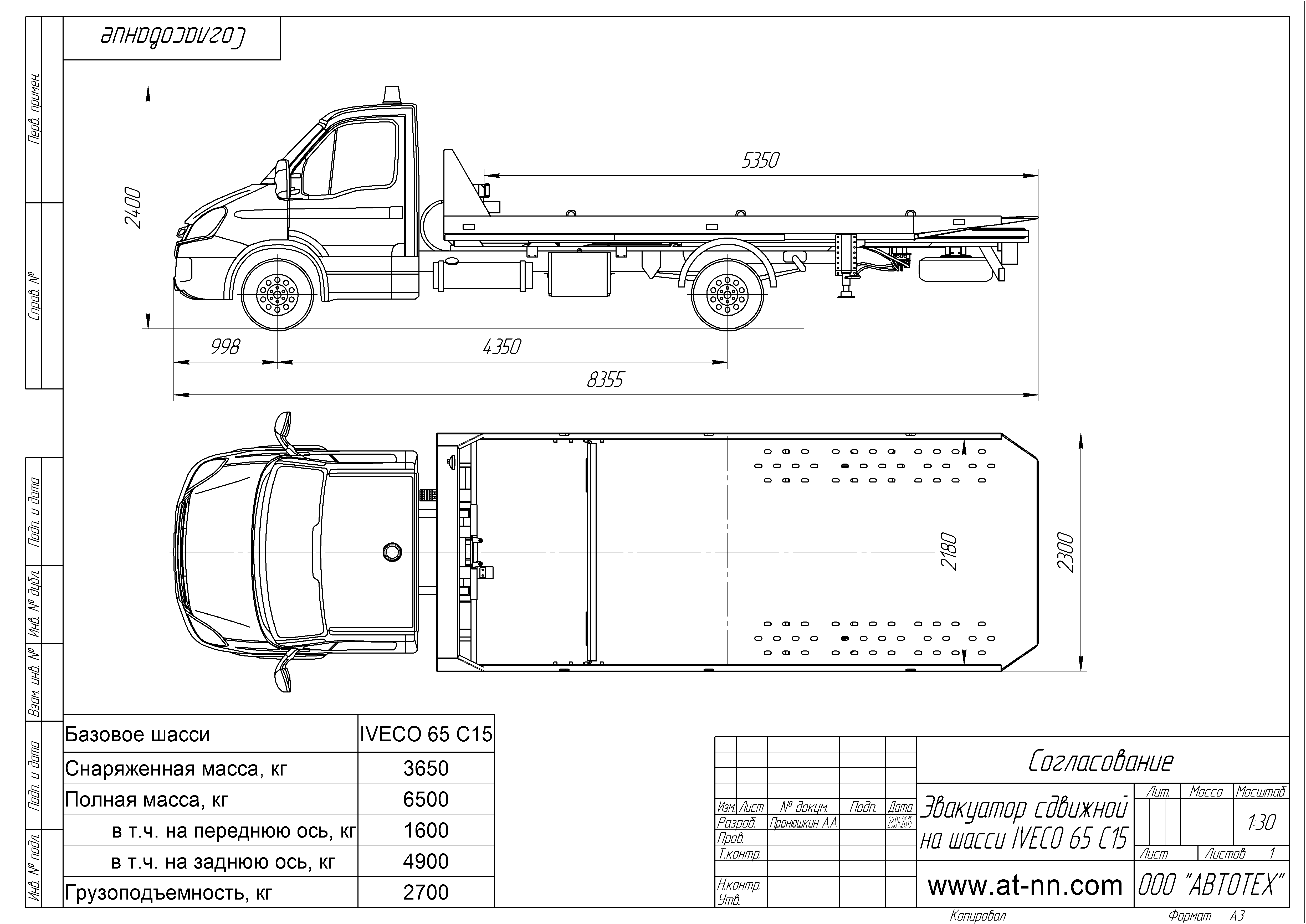 - Полностью импортная гидравлики (насос OMFB Италия) - пластиковый бокс защиты распределителя, - гидросистема выполнена оцинкованной трубкой (Италия), - полноценная трехслойная окраска, - проблесковый маячок, - крепежные ремни (2 шт.), - диодные контурные огни, - защитный короб задних фонарей, - противотуманная фара WESEN - фара освещения платформы - платформа выполнена из высокопрочной стали, гарантия на металлоконструкции 2 года Технические характеристики и комплектация предлагаемого шассиIVECO Daily 70С15 Завод изготовитель:	IVECO SPA Веса и нагрузки, кгРазрешенная полная масса	7000Категория транспортного средства	«С» Разрешенная полная масса с прицепом	8 500Нагрузка на переднюю ось	2 100Нагрузка на заднюю ось	2 300Грузоподъемность	4 650/600Основные размеры (мм)Колесная база	4 750Габаритная длина	8 238Габаритная ширина	2 010Габаритная высота (без нагрузки)	2 194Передняя колея	 1 724Радиус поворота по внешнему колесу	6 230Внешний/габаритный радиус поворота	6 780Задняя колея	1 542Дорожный просвет (задняя ось)	177Задний свес	2 480Передний свес	1008Двигатель F1CE0481FA / .с. (дизельный)4-цилиндровый, рядный, 16-клапанный. 4-тактный дизельный c непосредственным впрыском, турбонаддув c промежуточным охлаждением. Узел впрыска Common Rail 2-го поколения. Охлаждение водяное, вентилятор c электромагнитной муфтой. Цепной привод ГРММоноблок чугунный, головка блока алюминиевая. Иммобилайзер c включением на ключе зажигания. Соответствует директиве CEE EURO 5 (Выброс отработавших газов).Характеристики:Общий рабочий объем, 	2998 см3Макc мощность при 3500 об/мин. 	107 кВт (146 л.с.)Макс. крутящий момент при 1500 - 2900 об/мин 	350 НмСцеплениеОднодисковое, сухое, натяжного действия. Привод гидравлический, педальный. Внешний диаметр: 9,25”Коробка передач  ZFПодвескаПередняя – независимая торсионная, со стабилизатором, гидравлическими телескопическими амортизаторамиЗадняя – с полуэлиптическими рессорами и подушками c ограничением колебания, стабилизатором, гидравлическими телескопическими амортизаторамиРамаЛонжероны стальные швеллерного профиля, соединенные трубчатыми приклепанными поперечинами. Размеры лонжеронов: ширина 70 мм, высота 182 мм, толщина 4 ммРулевое управлениеС гидравлическим усилителем. Диаметр рулевого колеса 420 мм. Блокировка руля.Колеса и шиныШины: 195/75 R 16С одинарные на передней и сдвоенные на задней оси. Диски: 6jk 16H.Тормозная системаТормоза дисковые вентилируемые на передней оси и дисковые на задней оси. Тормоза основные и вспомогательные.Гидравлический привод, вакуумный усилитель, диагональный контур. Контрольная лампа износа передних и задних тормозных колодок. Рабочий тормоз одновременно является вспомогательным.Системы: ESP9 (ABS, ASR, EBD, ESP, MSR, HBA, LAC, Hill holder, TSM, HRB, HFS, RMI&ROM).Стояночный тормоз с механическим приводом, воздействует на задние колеса.Технические характеристики и комплектация предлагаемого шассиIVECO Daily 70С15 Завод изготовитель:	IVECO SPA Веса и нагрузки, кгРазрешенная полная масса	7000Категория транспортного средства	«С» Разрешенная полная масса с прицепом	8 500Нагрузка на переднюю ось	2 100Нагрузка на заднюю ось	2 300Грузоподъемность	4 650/600Основные размеры (мм)Колесная база	4 750Габаритная длина	8 238Габаритная ширина	2 010Габаритная высота (без нагрузки)	2 194Передняя колея	 1 724Радиус поворота по внешнему колесу	6 230Внешний/габаритный радиус поворота	6 780Задняя колея	1 542Дорожный просвет (задняя ось)	177Задний свес	2 480Передний свес	1008Двигатель F1CE0481FA / .с. (дизельный)4-цилиндровый, рядный, 16-клапанный. 4-тактный дизельный c непосредственным впрыском, турбонаддув c промежуточным охлаждением. Узел впрыска Common Rail 2-го поколения. Охлаждение водяное, вентилятор c электромагнитной муфтой. Цепной привод ГРММоноблок чугунный, головка блока алюминиевая. Иммобилайзер c включением на ключе зажигания. Соответствует директиве CEE EURO 5 (Выброс отработавших газов).Характеристики:Общий рабочий объем, 	2998 см3Макc мощность при 3500 об/мин. 	107 кВт (146 л.с.)Макс. крутящий момент при 1500 - 2900 об/мин 	350 НмСцеплениеОднодисковое, сухое, натяжного действия. Привод гидравлический, педальный. Внешний диаметр: 9,25”Коробка передач  ZFПодвескаПередняя – независимая торсионная, со стабилизатором, гидравлическими телескопическими амортизаторамиЗадняя – с полуэлиптическими рессорами и подушками c ограничением колебания, стабилизатором, гидравлическими телескопическими амортизаторамиРамаЛонжероны стальные швеллерного профиля, соединенные трубчатыми приклепанными поперечинами. Размеры лонжеронов: ширина 70 мм, высота 182 мм, толщина 4 ммРулевое управлениеС гидравлическим усилителем. Диаметр рулевого колеса 420 мм. Блокировка руля.Колеса и шиныШины: 195/75 R 16С одинарные на передней и сдвоенные на задней оси. Диски: 6jk 16H.Тормозная системаТормоза дисковые вентилируемые на передней оси и дисковые на задней оси. Тормоза основные и вспомогательные.Гидравлический привод, вакуумный усилитель, диагональный контур. Контрольная лампа износа передних и задних тормозных колодок. Рабочий тормоз одновременно является вспомогательным.Системы: ESP9 (ABS, ASR, EBD, ESP, MSR, HBA, LAC, Hill holder, TSM, HRB, HFS, RMI&ROM).Стояночный тормоз с механическим приводом, воздействует на задние колеса.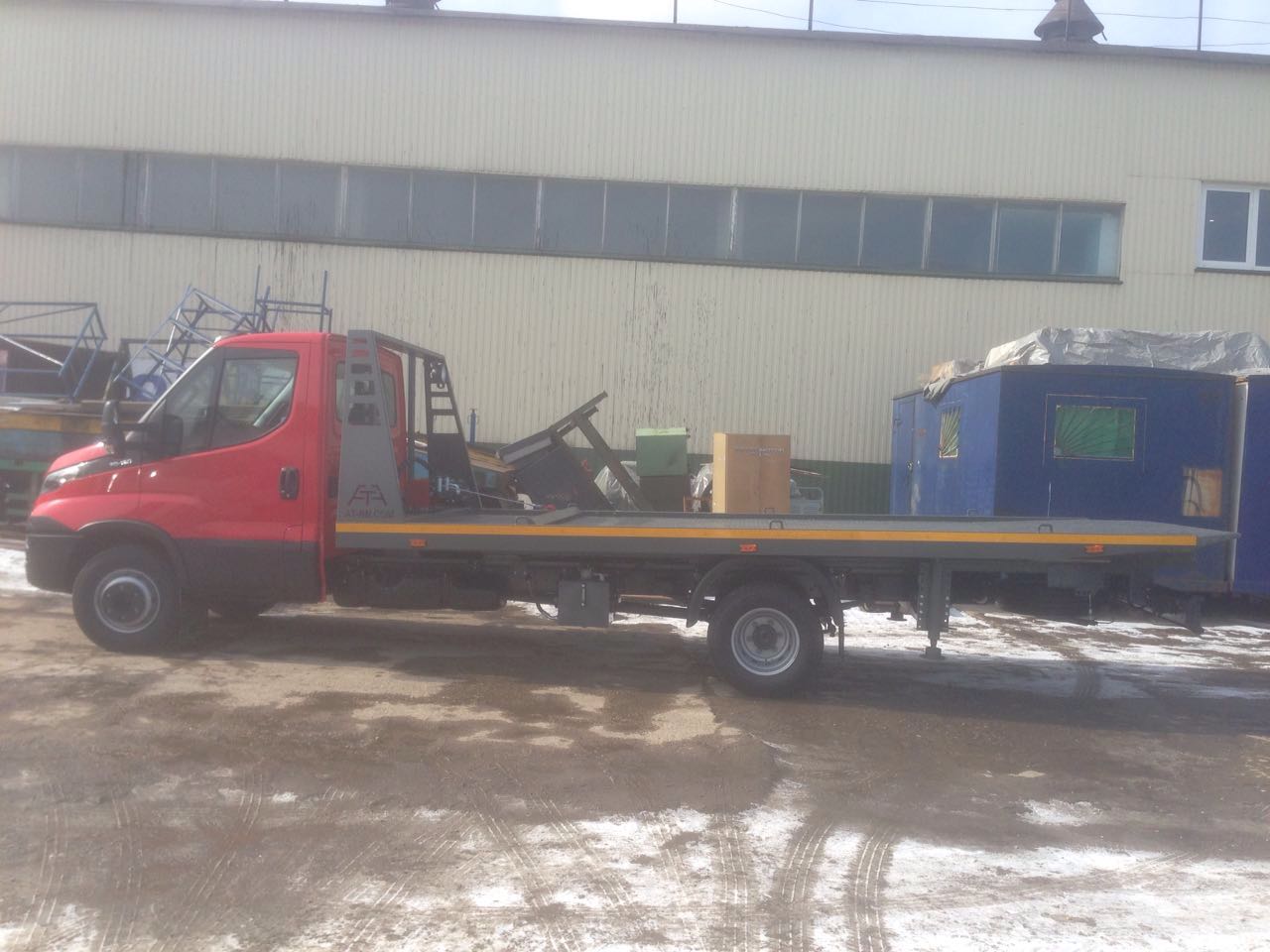 Технические характеристики и комплектация предлагаемого шассиIVECO Daily 70С15 Завод изготовитель:	IVECO SPA Веса и нагрузки, кгРазрешенная полная масса	7000Категория транспортного средства	«С» Разрешенная полная масса с прицепом	8 500Нагрузка на переднюю ось	2 100Нагрузка на заднюю ось	2 300Грузоподъемность	4 650/600Основные размеры (мм)Колесная база	4 750Габаритная длина	8 238Габаритная ширина	2 010Габаритная высота (без нагрузки)	2 194Передняя колея	 1 724Радиус поворота по внешнему колесу	6 230Внешний/габаритный радиус поворота	6 780Задняя колея	1 542Дорожный просвет (задняя ось)	177Задний свес	2 480Передний свес	1008Двигатель F1CE0481FA / .с. (дизельный)4-цилиндровый, рядный, 16-клапанный. 4-тактный дизельный c непосредственным впрыском, турбонаддув c промежуточным охлаждением. Узел впрыска Common Rail 2-го поколения. Охлаждение водяное, вентилятор c электромагнитной муфтой. Цепной привод ГРММоноблок чугунный, головка блока алюминиевая. Иммобилайзер c включением на ключе зажигания. Соответствует директиве CEE EURO 5 (Выброс отработавших газов).Характеристики:Общий рабочий объем, 	2998 см3Макc мощность при 3500 об/мин. 	107 кВт (146 л.с.)Макс. крутящий момент при 1500 - 2900 об/мин 	350 НмСцеплениеОднодисковое, сухое, натяжного действия. Привод гидравлический, педальный. Внешний диаметр: 9,25”Коробка передач  ZFПодвескаПередняя – независимая торсионная, со стабилизатором, гидравлическими телескопическими амортизаторамиЗадняя – с полуэлиптическими рессорами и подушками c ограничением колебания, стабилизатором, гидравлическими телескопическими амортизаторамиРамаЛонжероны стальные швеллерного профиля, соединенные трубчатыми приклепанными поперечинами. Размеры лонжеронов: ширина 70 мм, высота 182 мм, толщина 4 ммРулевое управлениеС гидравлическим усилителем. Диаметр рулевого колеса 420 мм. Блокировка руля.Колеса и шиныШины: 195/75 R 16С одинарные на передней и сдвоенные на задней оси. Диски: 6jk 16H.Тормозная системаТормоза дисковые вентилируемые на передней оси и дисковые на задней оси. Тормоза основные и вспомогательные.Гидравлический привод, вакуумный усилитель, диагональный контур. Контрольная лампа износа передних и задних тормозных колодок. Рабочий тормоз одновременно является вспомогательным.Системы: ESP9 (ABS, ASR, EBD, ESP, MSR, HBA, LAC, Hill holder, TSM, HRB, HFS, RMI&ROM).Стояночный тормоз с механическим приводом, воздействует на задние колеса.Технические характеристики и комплектация предлагаемого шассиIVECO Daily 70С15 Завод изготовитель:	IVECO SPA Веса и нагрузки, кгРазрешенная полная масса	7000Категория транспортного средства	«С» Разрешенная полная масса с прицепом	8 500Нагрузка на переднюю ось	2 100Нагрузка на заднюю ось	2 300Грузоподъемность	4 650/600Основные размеры (мм)Колесная база	4 750Габаритная длина	8 238Габаритная ширина	2 010Габаритная высота (без нагрузки)	2 194Передняя колея	 1 724Радиус поворота по внешнему колесу	6 230Внешний/габаритный радиус поворота	6 780Задняя колея	1 542Дорожный просвет (задняя ось)	177Задний свес	2 480Передний свес	1008Двигатель F1CE0481FA / .с. (дизельный)4-цилиндровый, рядный, 16-клапанный. 4-тактный дизельный c непосредственным впрыском, турбонаддув c промежуточным охлаждением. Узел впрыска Common Rail 2-го поколения. Охлаждение водяное, вентилятор c электромагнитной муфтой. Цепной привод ГРММоноблок чугунный, головка блока алюминиевая. Иммобилайзер c включением на ключе зажигания. Соответствует директиве CEE EURO 5 (Выброс отработавших газов).Характеристики:Общий рабочий объем, 	2998 см3Макc мощность при 3500 об/мин. 	107 кВт (146 л.с.)Макс. крутящий момент при 1500 - 2900 об/мин 	350 НмСцеплениеОднодисковое, сухое, натяжного действия. Привод гидравлический, педальный. Внешний диаметр: 9,25”Коробка передач  ZFПодвескаПередняя – независимая торсионная, со стабилизатором, гидравлическими телескопическими амортизаторамиЗадняя – с полуэлиптическими рессорами и подушками c ограничением колебания, стабилизатором, гидравлическими телескопическими амортизаторамиРамаЛонжероны стальные швеллерного профиля, соединенные трубчатыми приклепанными поперечинами. Размеры лонжеронов: ширина 70 мм, высота 182 мм, толщина 4 ммРулевое управлениеС гидравлическим усилителем. Диаметр рулевого колеса 420 мм. Блокировка руля.Колеса и шиныШины: 195/75 R 16С одинарные на передней и сдвоенные на задней оси. Диски: 6jk 16H.Тормозная системаТормоза дисковые вентилируемые на передней оси и дисковые на задней оси. Тормоза основные и вспомогательные.Гидравлический привод, вакуумный усилитель, диагональный контур. Контрольная лампа износа передних и задних тормозных колодок. Рабочий тормоз одновременно является вспомогательным.Системы: ESP9 (ABS, ASR, EBD, ESP, MSR, HBA, LAC, Hill holder, TSM, HRB, HFS, RMI&ROM).Стояночный тормоз с механическим приводом, воздействует на задние колеса.ЭлектрооборудованиеШтатный аккумулятор: 12 В 110 АчШтатный генератор: 14 В 110 А (1680 Вт)Стартер: 2,3 кВтКлиматическая установкаОтопитель на основе теплообменника, использующего температуру воды. Четырехскоростной вентилятор, 5 режимов распределения потоков воздуха, режим рециркуляции воздуха. Отпотевание и оттаивание лобового стекла и стекол дверей боковыми и передними диффузорами. При выключении отопителя обеспечивается приток наружного воздуха.Кабина-цвет белый, оранжевый, синий, красный (на выбор)Кабина полувыдвинутого типа 2+1,  (водитель + 2 пассажиров).Изогнутое ветровое стекло из ламинированного армированного склеенного атермичного и тонированного материала. Двери кабины с атермичными тонированными стеклами и стеклоподъемниками. Пол кабины из синтетического материала. 3 режима регулировки сидения водителя. Жесткозакрепленное двухместное пассажирское сидение. Сидения c тканевой обивкой, ремнем безопасности и подголовником. Наружные зеркала заднего вида с увеличением угла обзора и встроенным повторителем указателя поворота.Стандартная комплектацияЭлектрорегулировка, обогрев зеркал заднего вида. Электростеклоподъёмники.Аудио подготовка: антенна и 4 динамика. Регулировка фар из салона Адаптация для работы при температуре до -35°СТопливный бак, запираемый на ключ. Ручка переключения передач на приборной панели Запасное колесо, домкрат, баллонный ключ, буксировочный крюк,знак аварийной остановки, тормозные колесные башмаки. Дополнительная комплектацияЦентральный замокЗеркала заднего вида на длинных кронштейнахГарантия:Заводская гарантия на 12 месяцев на автомобиль в целом, плюс 24 месяцев на силовую линию (двигатель, коробку передач, задний мост) или 200 000 км пробега.Межсервисный интервал 20 000 км.ЭлектрооборудованиеШтатный аккумулятор: 12 В 110 АчШтатный генератор: 14 В 110 А (1680 Вт)Стартер: 2,3 кВтКлиматическая установкаОтопитель на основе теплообменника, использующего температуру воды. Четырехскоростной вентилятор, 5 режимов распределения потоков воздуха, режим рециркуляции воздуха. Отпотевание и оттаивание лобового стекла и стекол дверей боковыми и передними диффузорами. При выключении отопителя обеспечивается приток наружного воздуха.Кабина-цвет белый, оранжевый, синий, красный (на выбор)Кабина полувыдвинутого типа 2+1,  (водитель + 2 пассажиров).Изогнутое ветровое стекло из ламинированного армированного склеенного атермичного и тонированного материала. Двери кабины с атермичными тонированными стеклами и стеклоподъемниками. Пол кабины из синтетического материала. 3 режима регулировки сидения водителя. Жесткозакрепленное двухместное пассажирское сидение. Сидения c тканевой обивкой, ремнем безопасности и подголовником. Наружные зеркала заднего вида с увеличением угла обзора и встроенным повторителем указателя поворота.Стандартная комплектацияЭлектрорегулировка, обогрев зеркал заднего вида. Электростеклоподъёмники.Аудио подготовка: антенна и 4 динамика. Регулировка фар из салона Адаптация для работы при температуре до -35°СТопливный бак, запираемый на ключ. Ручка переключения передач на приборной панели Запасное колесо, домкрат, баллонный ключ, буксировочный крюк,знак аварийной остановки, тормозные колесные башмаки. Дополнительная комплектацияЦентральный замокЗеркала заднего вида на длинных кронштейнахГарантия:Заводская гарантия на 12 месяцев на автомобиль в целом, плюс 24 месяцев на силовую линию (двигатель, коробку передач, задний мост) или 200 000 км пробега.Межсервисный интервал 20 000 км.Расширенные характеристики. Расширенные характеристики. ОПЦИИ, ЗАКАЗАННЫЕ КЛИЕНТОМОПЦИИ, ЗАКАЗАННЫЕ КЛИЕНТОМОПЦИИ, ЗАКАЗАННЫЕ КЛИЕНТОМ1 - БАЗОВЫЕ ПАРАМЕТРЫ1 - БАЗОВЫЕ ПАРАМЕТРЫ00420Увеличенная технически допустимая масса ТС до 7200 кг06094Многолистовые задние рессоры + вспомогательное устройство00131Блокировка межколёсного дифференциала2 - ВНУТРЕННИЙ КОМФОРТ2 - ВНУТРЕННИЙ КОМФОРТ08628Отделение для поклажи над ветровым стеклом3 - ДВИГАТЕЛЬ/КПП/КОМ3 - ДВИГАТЕЛЬ/КПП/КОМ00190Защита радиатора72816КОМ ОТ КПП 2840.64 - КОМФОРТ В ДВИЖЕНИИ4 - КОМФОРТ В ДВИЖЕНИИ07638Звуковая сигнализация движения задним ходом04339Задняя стенка кабины без окон, обшивка задней стенки кабины5 - СИДЕНЬЯ5 - СИДЕНЬЯ750822-местное сиденье пассажира + раскладной столик6 - ЭЛЕКТРООБОРУДОВАНИЕ/СВЕТ6 - ЭЛЕКТРООБОРУДОВАНИЕ/СВЕТ75979Шина CAN с возможностью управлять внешними устройствами7 - ПРОЧЕЕ7 - ПРОЧЕЕ79297Мягкие подголовники сиденийСТАНДАРТНЫЕ ОПЦИИСТАНДАРТНЫЕ ОПЦИИСТАНДАРТНЫЕ ОПЦИИ1 - БАЗОВЫЕ ПАРАМЕТРЫ1 - БАЗОВЫЕ ПАРАМЕТРЫ04488ABS + ASR + Система курсовой стабилизации (ESP)03384Подготовка к буксировке прицепа полной массой 3,5 тонны (максимальная масса автопоезда 7 тонн)02181Выхлоп по центру03386Осевые нагрузки 2500-535002210Запасное колесо02307Стальные диски колёс00726Кронштейн запасного колеса14872Стандартная передняя подвеска06733Механический привод стояночного тормоза08640Топливный бак 100 литров (горловина на кабине)2 - ВНУТРЕННИЙ КОМФОРТ2 - ВНУТРЕННИЙ КОМФОРТ14987Соответствие европейским сертификационным требованиям05109Без аварийного фонаря06683Без автономного отопителя05534Аптечка76133Бортовой компьютер со стандартным функционалом02211Знак аварийной остановки76104Кондиционер04544Кронштейн для установки огнетушителя02463Круиз-контроль08629Радиоприёмник с функцией Bluetooth14864Без набора для подкачки шин05407Набор курильщика00587Обивка задней стенки кабины08730Панель приборов  Комфорт04495Подушка безопасности водителя77742Дополнительные ручки в кабине (водительская и пассажирская)00219Противооткатные упоры (2 шт.)06536Центральный замок (ЦЗ) с дистанционным управлением (ДУ)06438Руль слева. Для правостороннего движения75683Ремни безопасности стандартного цвета06363Педаль сцепления76746Центральная консоль-базовое исполнение76243Стандартный перечень языков в меню бортового компьютера00693Электрические стеклоподъёмники3 - ДВИГАТЕЛЬ/КПП/КОМ3 - ДВИГАТЕЛЬ/КПП/КОМ02654Без автономного отопителя02263Генератор 150А (12В)06741Стандартный запуск двигателя06570Уровень внешнего шума снижен до 92 дБ07196Компрессор (170 куб.см)04071Механическая КПП 2840.6 O.D.02287Обогрев топливного фильтра07304Ограничитель оборотов двигателя-3500 об/мин78401Отвод картерных газов с обогревом увеличенной производительности07133Передаточное отношение 4.55600342Алюминиевый радиатор06435Стандартное исполнение для России04001Стандартная система охлаждения75689Автомобиль сертифицирован для грузовых перевозок06940Установка данных: стандарт06330Стандартный топливный фильтр06724Дополнительное усиление кабины06925Фильтр твёрдых частиц761073.0л EURO 5 (LD)4 - КОМФОРТ В ДВИЖЕНИИ4 - КОМФОРТ В ДВИЖЕНИИ00663Передние брызговики77867Расширенные колёсные арки08644Длинные кронштейны наружных зеркал заднего вида06498Стандартные шильды00685Электробогрев лобового стекла02456шильд IVECO02714Зеркала заднего вида с электроприводом и обогревом06164Топливно-заливная горловина на кабине04696Ширина кузова 2200 мм04320Стандартный цвет5 - КУЗОВ/КАБИНА5 - КУЗОВ/КАБИНА07776Шасси без надстройки06433Стандартное шасси с кабиной6 - СИДЕНЬЯ6 - СИДЕНЬЯ06628Сиденье водителя на подрессоренной подвеске с регулировкой поясничного подпора, подогревом и подлокотником06646Обивка сидений - ткань05899Подлокотник на сиденье водителя08767Подогрев водительского кресла7 - ЭЛЕКТРООБОРУДОВАНИЕ/СВЕТ7 - ЭЛЕКТРООБОРУДОВАНИЕ/СВЕТ05938Функция электронной проверки ВИН-кода автомобиля00567Аккумуляторная батарея ёмкостью 110 А-ч02536Дневные ходовые огни (ДХО)06555Противотуманные фары07848Цифровой тахограф8 - ПРОЧЕЕ8 - ПРОЧЕЕ79443Руководство по эксплуатации для рынков ЕМЕА-АРАС77004СЕРТИФИКАЦИОННАЯ ТАБЛИЧКА СТАНДАРТ79300Центральный отсек для вещей верхней части передней панели + 2 USB-разъёма (один - для подзарядки устройств)03441Cигнализатор непристёгнутого ремня безопасности76973Кнопки управления на руле-мультируль79569Стандартная подзарядка АКБ от генератора79296Модельный год 201602444Рулевое колесо из мягкого пластикаCCGCCGCCG1 - ШИНЫ1 - ШИНЫ20663225/75R16 I.C.2 - ИНСТРУКЦИЯ ПО ЭКСПЛУАТАЦИИ2 - ИНСТРУКЦИЯ ПО ЭКСПЛУАТАЦИИ34864Рук-во польз-ля на русском языке 4X2 MY20163 - СПЕЦИАЛЬНЫЕ ХАРАКТЕРИСТИКИ3 - СПЕЦИАЛЬНЫЕ ХАРАКТЕРИСТИКИ33999NO C.S.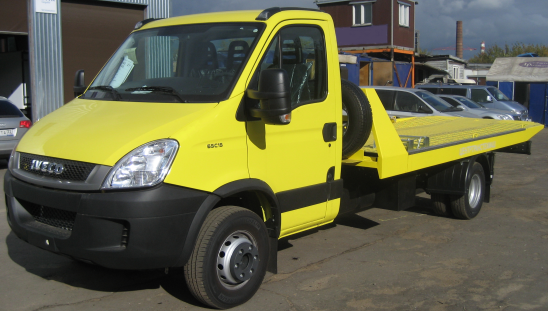 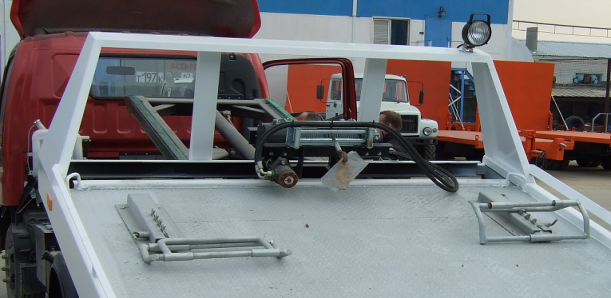 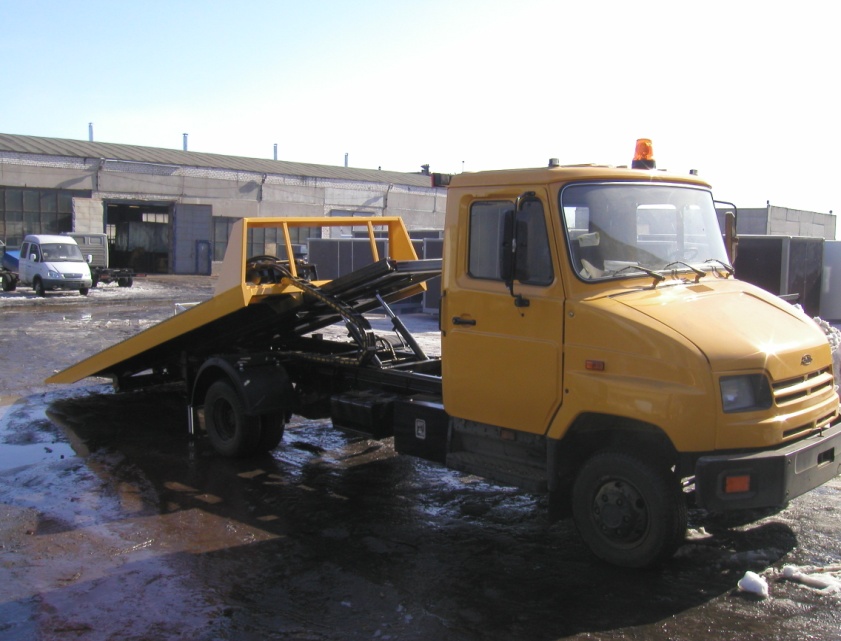 